萃智系統化商業管理大師-Valeri Souchkov 首次來台許多人經由三星的成功，或是許多國際品牌而間接認識TRIZ，了解TRIZ是研發創新、突破創新瓶頸的系統化工具，讓企業獲利及避開專利陷阱。殊不知，TRIZ也有經營管理的部分，像是萃智系統化商業管理創新方法〈Innovative problem solving with TRIZ for Business & Management〉、系統化商業創新方法〈Systematic Business Model Innovation〉、發展創造性想像力〈Creative Imagination Development〉。中華系統性創新學會致力於推廣TRIZ，積極邀請享譽歐洲的TRIZ 管理大師- Valeri V. Souchkov，大師原是白俄羅斯裔現已入籍荷蘭。Valeri是 ICG Training & Consulting國際TRIZ訓練中心創辦人，並擔任訓練中心主席、國際萃智TRIZ協會 TRIZ Association (MATRIZ) 研究與發展主席，及荷蘭-屯特大學 (University of Twente) 特聘講師，於	2013 年榮獲國際萃智TRIZ協會頒證為萃智大師(TRIZ Master)。TRIZ Master Valeri Souchkov的輔導經驗非常豐富，輔導超過56個知名企業於創新解決問題與新產品開發相關專案，如POSCO(浦項鋼鐵)、Unilever(聯合利華公司)、ING (安泰投信)、Philips (飛利浦照明)、SHELL (殼牌)、SECO (山高)、ASML(艾司摩爾)、LG集團(樂喜金星集團)、DSM(帝斯曼)...等國際企業。培訓超過 4,000位萃智(TRIZ)專業人才，遍布全世界60多個國家，曾教授超過168堂商業管理系統性創新與科技工程相關課程。Valeri Souchkov創作豐富，總共有75篇著作，其中67篇為萃智創新(TRIZ)相關著作，書籍2本、課程教材4本、國際會議與期刊38篇，及白皮書24篇。2015年1月中旬，中華系統性創新學會首次邀請到TRIZ 管理大師- Valeri V. Souchkov 到台灣新竹授課，分享TRIZ經營管理理念。有興趣的朋友可以直接了解。http://www.sme-edu.org.tw/activity/Class_150118.asp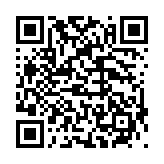 時間 / 地點主題2015 / 01/18-19 ，〈日一〉台大育成中心萃智系統化商業管理創新方法 Innovative problem solving with TRIZ for Business & Management 2015/ 01/22，〈四〉台大育成中心系統化商業模式創新Systematic Business Model Innovation  2015 / 01/23-25，〈五六日〉台大育成中心萃智系統化商業管理創新:進階手法Advanced TRIZ for improving Business Systems2015/ 01/27 ，〈二〉新竹學會發展創造性想像力Creative Imagination Development 